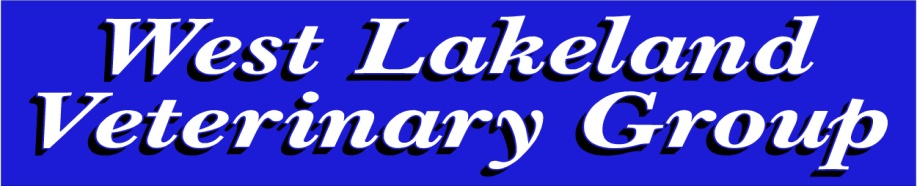 Veterinary nurse required for our RCVS accredited, nurse training practice.We require a Full time/part time registered veterinary nurse to work between our two surgeries.An enthusiastic approach is essential for this role and a willingness to partake in the training of veterinary nurses would be beneficial. CPD allowance and salary will be commensurate with experience.  We are seeking a nurse for a permanent post and a nurse for a 12 month period to cover maternity leave, with a view to it also becoming a permanent position.Experience preferred but newly qualified nurses will be considered. For further practice details please see   www.westlakelandvets.co.ukTo apply, please send your CV and covering letter to chris@westlakelandvets.co.uk